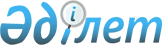 О реализации Указа Президента Республики Казахстан от 3 апреля 1998г. N 3894 "О квоте иммиграции на 1998 год"Постановление Правительства Республики Казахстан от 21 апреля 1998 г. № 376      Во исполнение Указа Президента Республики Казахстан от 3 апреля 1998 г. N 3894 U983894_ "О квоте иммиграции на 1998 год" Правительство Республики Казахстан ПОСТАНОВЛЯЕТ: 

      1. Министерству финансов Республики Казахстан обеспечить выделение средств Агентству по миграции и демографии Республики Казахстан из республиканского бюджета на финансирование расходов по организованному переселению семей репатриантов (оралманов) из иностранных государств в Республику Казахстан согласно смете расходов бюджетной организации на 1998 год. 

      2. Агентству по миграции и демографии Республики Казахстан, акимам областей, гг. Акмолы и Алматы: 

      организовать в течение 1998 года переселение семей репатриантов (оралманов) из иностранных государств в Республику Казахстан в пределах установленной квоты; 

      принять действенные меры по приему, обустройству семей репатриантов (оралманов), прибывших из иностранных государств в Республику Казахстан; 

      в соответствии с законодательством Республики Казахстан, а также международными соглашениями решить вопросы социального обеспечения, в том числе назначений пенсий и пособий репатриантам (оралманам), прибывшим на постоянное жительство в Республику Казахстан; 

      совместно с заинтересованными государственными органами Республики Казахстан обеспечить работу по организации переселения и обустройства репатриантов (оралманов). 

      3. Акимам областей, гг. Акмолы и Алматы: 

      обеспечить финансирование расходов из местных бюджетов на прием и обустройство семей репатриантов (оралманов), а также содержание пунктов адаптации. Проконтролировать их строгое целевое использование; 

      принять меры по трудоустройству взрослых трудоспособных членов семей репатриантов (оралманов) в соответствии с их квалификацией и специальностью, а также по их подготовке и переподготовке необходимым профессиям; 

      обеспечить своевременные выплаты репатриантам (оралманам) единовременных пособий, возмещение транспортных расходов, приобретение жилья. В установленном порядке выделять им земельные участки для строительства жилых домов и хозяйственной деятельности; 

      содействовать репатриантам (оралманам) в организации предпринимательской деятельности, возрождении национальных ремесел, организации фермерских и крестьянских хозяйств; 

      организовать бесплатное обучение и воспитание детей репатриантов (оралманов) в учреждениях образования, находящихся на местном бюджете, а также обучение взрослого населения грамоте, современному казахскому алфавиту, открыв при необходимости дополнительные классы и школы; 

      в месячный срок представить Агентству по миграции и демографии Республики Казахстан перечень районов, населенных пунктов для компактного расселения семей репатриантов (оралманов). 

      4. Министерству иностранных дел совместно с Агентством по миграции и демографии Республики Казахстан: 

      проработать с соответствующими государственными органами иностранных государств вопросы по защите гражданских и имущественных прав соотечественников, изъявивших желание возвратиться на историческую родину; 

      обратиться по дипломатическим каналам к правительствам соответствующих государств по вопросам выезда и транзитного проезда репатриантов (оралманов) с просьбой об оказании им содействия при переезде через соответствующие страны. 

      5. Министерству транспорта и коммуникаций Республики Казахстан, авиакомпаниям, действующим на территории Республики Казахстан, совместно с Агентством по миграции и демографии Республики Казахстан акимам областей, г. Алматы и столицы определить порядок перевоза людей и их домашнего имущества с территории государств выезда до пункта вселения. 

      6. Таможенному комитету Министерства финансов Республики Казахстан при необходимости организовать дополнительные временные таможенные посты. 

      7. Министерству обороны Республики Казахстан при необходимости организовать временные контрольно-пропускные пункты для пограничного оформления репатриантов (оралманов), прибывающих из государств, не входящих в СНГ. 

      8. Министерству внутренних дел Республики Казахстан обеспечить: 

      личную и имущественную безопасность репатриантов (оралманов) в пути следования на территории Казахстана и в местах вселения; 

      своевременную регистрацию прибывших репатриантов (оралманов) и оформление документов на проживание и передвижение по территории республики; 

      оформление необходимых документов лицам, получившим разрешение на постоянное жительство и изъявившим желание принять гражданство Республики Казахстан, в соответствии с действующим законодательством Республики Казахстан. 

      9. Министерству образования, культуры и здравоохранения Республики Казахстан: 

      организовать медицинское обследование прибывающих в республику репатриантов (оралманов); 

      обеспечить признание равноценности документов об образовании, полученных иммигрантами за рубежом, с учетом соответствия государственным общеобразовательным стандартам Республики Казахстан. При необходимости организовать дополнительное обучение в профессиональных учебных заведениях по переходным учебным планам и сокращенным срокам. 

      10. Агентству по миграции и демографии Республики Казахстан совместно с заинтересованными государственными органами в срок до 10 января 1999 года представить в Правительство Республики Казахстан информацию о выполнении настоящего постановления. 

 

     Премьер-Министр  Республики Казахстан
					© 2012. РГП на ПХВ «Институт законодательства и правовой информации Республики Казахстан» Министерства юстиции Республики Казахстан
				